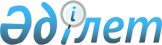 О внесении изменений в решение Жаксынского районного маслихата от 25 декабря 2019 года № 6ВС-51-1 "О бюджетах сел, сельских округов Жаксынского района на 2020-2022 годы"Решение Жаксынского районного маслихата Акмолинской области от 12 марта 2020 года № 6ВС-52-6. Зарегистрировано Департаментом юстиции Акмолинской области 18 марта 2020 года № 7737
      В соответствии с пунктом 4 статьи 106, Бюджетного кодекса Республики Казахстан от 4 декабря 2008 года, статьей 6 Закона Республики Казахстан от 23 января 2001 года "О местном государственном управлении и самоуправлении в Республике Казахстан", Жаксынский районный маслихат РЕШИЛ:
      1. Внести в решение Жаксынского районного маслихата "О бюджетах сел, сельских округов Жаксынского района на 2020-2022 годы" от 25 декабря 2019 года № 6ВС-51-1 (зарегистрировано в Реестре государственной регистрации нормативно правовых актов № 7643, опубликовано 20 января 2020 года в Эталонном контрольном банке нормативных правовых актов Республики Казахстан в электронном виде) следующие изменения:
      пункт 1 изложить в новой редакции:
      "1. Утвердить бюджет села Жаксы на 2020-2022 годы, согласно приложениям 1, 2 и 3 соответственно, в том числе на 2020 год в следующих объемах:
      1) доходы – 51040 тысяч тенге, в том числе:
      налоговые поступления – 15320 тысяч тенге;
      поступления трансфертов – 35720 тысяч тенге;
      2) затраты – 54866,4 тысяч тенге;
      3) сальдо по операциям с финансовыми активами – 0 тысяч тенге;
      4) дефицит (профицит) бюджета – (-3826,4) тысяч тенге;
      5) финансирование дефицита (использование профицита) бюджета – 3826,4 тысяч тенге.";
      пункт 2 изложить в новой редакции:
      "2. Утвердить бюджет Жанакийминского сельского округа на 2020-2022 годы, согласно приложениям 4, 5 и 6 соответственно, в том числе на 2020 год в следующих объемах:
      1) доходы – 49549 тысяч тенге, в том числе:
      налоговые поступления – 5501 тысяч тенге;
      неналоговые поступления – 606 тысяч тенге;
      поступления трансфертов – 43442 тысяч тенге;
      2) затраты – 52093,7 тысяч тенге;
      3) сальдо по операциям с финансовыми активами – 0 тысяч тенге;
      4) дефицит (профицит) бюджета – (-2544,7) тысяч тенге;
      5) финансирование дефицита (использование профицита) бюджета – 2544,7 тысяч тенге.";
      пункт 3 изложить в новой редакции:
      "3. Утвердить бюджет Запорожского сельского округа на 2020-2022 годы, согласно приложениям 7, 8 и 9 соответственно, в том числе на 2020 год в следующих объемах:
      1) доходы – 21659 тысяч тенге, в том числе:
      налоговые поступления – 6208 тысяч тенге;
      поступления трансфертов – 15451 тысяч тенге;
      2) затраты – 23226,5 тысяч тенге;
      3) сальдо по операциям с финансовыми активами – 0 тысяч тенге;
      4) дефицит (профицит) бюджета – (-1567,5) тысяч тенге;
      5) финансирование дефицита (использование профицита) бюджета – 1567,5 тысяч тенге.";
      пункт 4 изложить в новой редакции:
      "4. Утвердить бюджет села Белагаш на 2020-2022 годы, согласно приложениям 10, 11 и 12 соответственно, в том числе на 2020 год в следующих объемах:
      1) доходы – 21128 тысяч тенге, в том числе:
      налоговые поступления – 1461 тысяч тенге;
      неналоговые поступления – 2948 тысяч тенге;
      поступления трансфертов – 16719 тысяч тенге;
      2) затраты – 21128 тысяч тенге;
      3) сальдо по операциям с финансовыми активами – 0 тысяч тенге;
      4) дефицит (профицит) бюджета – (-0) тысяч тенге;
      5) финансирование дефицита (использование профицита) бюджета – 0 тысяч тенге.";
      пункт 5 изложить в новой редакции:
      "5. Утвердить бюджет села Киевское на 2020-2022 годы, согласно приложениям 13, 14 и 15 соответственно, в том числе на 2020 год в следующих объемах:
      1) доходы – 16087,2 тысяч тенге, в том числе:
      налоговые поступления – 1746 тысяч тенге;
      неналоговые поступления – 2727,2 тысяч тенге;
      поступления трансфертов – 11614 тысяч тенге;
      2) затраты – 16087,2 тысяч тенге;
      3) сальдо по операциям с финансовыми активами – 0 тысяч тенге;
      4) дефицит (профицит) бюджета – (-0) тысяч тенге;
      5) финансирование дефицита (использование профицита) бюджета – 0 тысяч тенге.";
      пункт 6 изложить в новой редакции:
      "6. Утвердить бюджет села Новокиенка на 2020-2022 годы, согласно приложениям 16, 17 и 18 соответственно, в том числе на 2020 год в следующих объемах:
      1) доходы – 14648,3 тысяч тенге, в том числе:
      налоговые поступления – 1435 тысяч тенге;
      неналоговые поступления – 1341,3 тысяч тенге;
      поступления трансфертов – 11872 тысяч тенге;
      2) затраты – 14648,3 тысяч тенге;
      3) сальдо по операциям с финансовыми активами – 0 тысяч тенге;
      4) дефицит (профицит) бюджета – (-0) тысяч тенге;
      5) финансирование дефицита (использование профицита) бюджета – 0 тысяч тенге.";
      пункт 7 изложить в новой редакции:
      "7. Утвердить бюджет села Подгорное на 2020-2022 годы, согласно приложениям 19, 20 и 21 соответственно, в том числе на 2020 год в следующих объемах:
      1) доходы – 25070,3 тысяч тенге, в том числе:
      налоговые поступления – 943 тысяч тенге;
      неналоговые поступления – 811,3 тысяч тенге;
      поступления трансфертов – 23316 тысяч тенге;
      2) затраты – 25070,3 тысяч тенге;
      3) сальдо по операциям с финансовыми активами – 0 тысяч тенге;
      4) дефицит (профицит) бюджета – (-0) тысяч тенге;
      5) финансирование дефицита (использование профицита) бюджета – 0 тысяч тенге.";
      пункт 8 изложить в новой редакции:
      "8. Утвердить бюджет села Терсакан на 2020-2022 годы, согласно приложениям 22, 23 и 24 соответственно, в том числе на 2020 год в следующих объемах:
      1) доходы – 14754,9 тысяч тенге, в том числе:
      налоговые поступления – 570 тысяч тенге;
      неналоговые поступления – 1915,9 тысяч тенге;
      поступления трансфертов – 12269 тысяч тенге;
      2) затраты – 14754,9 тысяч тенге;
      3) сальдо по операциям с финансовыми активами – 0 тысяч тенге;
      4) дефицит (профицит) бюджета – (-0) тысяч тенге;
      5) финансирование дефицита (использование профицита) бюджета – 0 тысяч тенге.";
      пункт 9 изложить в новой редакции:
      "9. Утвердить бюджет села Чапаевское на 2020-2022 годы, согласно приложениям 25, 26 и 27 соответственно, в том числе на 2020 год в следующих объемах:
      1) доходы – 10821,7 тысяч тенге, в том числе:
      налоговые поступления – 628 тысяч тенге;
      неналоговые поступления – 810,7 тысяч тенге;
      поступления трансфертов – 9383 тысяч тенге;
      2) затраты – 10821,7 тысяч тенге;
      3) сальдо по операциям с финансовыми активами – 0 тысяч тенге;
      4) дефицит (профицит) бюджета – (-0) тысяч тенге;
      5) финансирование дефицита (использование профицита) бюджета – 0 тысяч тенге.";
      пункт 10 изложить в новой редакции:
      "10. Утвердить бюджет Беловодского сельского округа на 2020-2022 годы, согласно приложениям 28, 29 и 30 соответственно, в том числе на 2020 год в следующих объемах:
      1) доходы – 25939,2 тысяч тенге, в том числе:
      налоговые поступления – 2123 тысяч тенге;
      неналоговые поступления – 1190,2 тысяч тенге;
      поступления трансфертов – 22626 тысяч тенге;
      2) затраты – 25939,2 тысяч тенге;
      3) сальдо по операциям с финансовыми активами – 0 тысяч тенге;
      4) дефицит (профицит) бюджета – (-0) тысяч тенге;
      5) финансирование дефицита (использование профицита) бюджета – 0 тысяч тенге.";
      пункт 11 изложить в новой редакции:
      "11. Утвердить бюджет Ишимского сельского округа на 2020-2022 годы, согласно приложениям 31, 32 и 33 соответственно, в том числе на 2020 год в следующих объемах:
      1) доходы – 22004,7 тысяч тенге, в том числе:
      налоговые поступления – 3220 тысяч тенге;
      неналоговые поступления – 2914,7 тысяч тенге;
      поступления трансфертов – 15870 тысяч тенге;
      2) затраты – 22004,7 тысяч тенге;
      3) сальдо по операциям с финансовыми активами – 0 тысяч тенге;
      4) дефицит (профицит) бюджета – (-0) тысяч тенге;
      5) финансирование дефицита (использование профицита) бюджета – 0 тысяч тенге.";
      пункт 12 изложить в новой редакции:
      "12. Утвердить бюджет Калининского сельского округа на 2020-2022 годы, согласно приложениям 34, 35 и 36 соответственно, в том числе на 2020 год в следующих объемах:
      1) доходы – 21569,7 тысяч тенге, в том числе:
      налоговые поступления – 1393 тысяч тенге;
      неналоговые поступления – 1766,4 тысяч тенге;
      поступления трансфертов – 18410,3 тысяч тенге;
      2) затраты – 21569,7 тысяч тенге;
      3) сальдо по операциям с финансовыми активами – 0 тысяч тенге;
      4) дефицит (профицит) бюджета – (-0) тысяч тенге;
      5) финансирование дефицита (использование профицита) бюджета – 0 тысяч тенге.";
      пункт 13 изложить в новой редакции:
      "13. Утвердить бюджет Кызылсайского сельского округа на 2020-2022 годы, согласно приложениям 37, 38 и 39 соответственно, в том числе на 2020 год в следующих объемах:
      1) доходы – 25413,2 тысяч тенге, в том числе:
      налоговые поступления – 1035 тысяч тенге;
      неналоговые поступления – 2287,2 тысяч тенге;
      поступления трансфертов – 22091 тысяч тенге;
      2) затраты – 25413,2 тысяч тенге;
      3) сальдо по операциям с финансовыми активами – 0 тысяч тенге;
      4) дефицит (профицит) бюджета – (-0) тысяч тенге;
      5) финансирование дефицита (использование профицита) бюджета – 0 тысяч тенге.";
      пункт 14 изложить в новой редакции:
      "14. Утвердить бюджет Тарасовского сельского округа на 2020-2022 годы, согласно приложениям 40, 41 и 42 соответственно, в том числе на 2020 год в следующих объемах:
      1) доходы – 13833,5 тысяч тенге, в том числе:
      налоговые поступления – 1790 тысяч тенге;
      неналоговые поступления – 8,5 тысяч тенге;
      поступления трансфертов – 12035 тысяч тенге;
      2) затраты – 13833,5 тысяч тенге;
      3) сальдо по операциям с финансовыми активами – 0 тысяч тенге;
      4) дефицит (профицит) бюджета – (-0) тысяч тенге;
      5) финансирование дефицита (использование профицита) бюджета – 0 тысяч тенге.";
      приложения 1, 4, 7, 10, 13, 16, 19, 22, 25, 28, 31, 34, 37, 40, 43 к указанному решению изложить в новой редакции согласно приложениям 1, 2, 3, 4, 5, 6, 7, 8, 9, 10, 11, 12, 13, 14, 15 к настоящему решению.
      2. Настоящее решение вступает в силу со дня государственной регистрации в Департаменте юстиции Акмолинской области и вводится в действие с 1 января 2020 года.
      "СОГЛАСОВАНО" Бюджет на 2020 год
Государственное учреждение "Аппарат акима села Жаксы Жаксынского района" Бюджет на 2020 год
Государственное учреждение "Аппарат акима Жанакийминского сельского округа Жаксынского района" Бюджет на 2020 год
Государственное учреждение "Аппарат акима Запорожского сельского округа Жаксынского района" Бюджет на 2020 год Государственное учреждение "Аппарат акима села Белагаш Жаксынского района" Бюджет на 2020 год
Государственное учреждение "Аппарат акима села Киевское Жаксынского района" Бюджет на 2020 год Государственное учреждение "Аппарат акима села Новокиенка Жаксынского района" Бюджет на 2020 год
Государственное учреждение "Аппарат акима села Подгорное Жаксынского района" Бюджет на 2020 год
Государственное учреждение "Аппарат акима села Терсакан Жаксынского района" Бюджет на 2020 год
Государственное учреждение "Аппарат акима села Чапаевское Жаксынского района" Бюджет на 2020 год
Государственное учреждение "Аппарат акима Беловодского сельского округа Жаксынского района" Бюджет на 2020 год
Государственное учреждение "Аппарат акима Ишимского сельского округа Жаксынского района" Бюджет на 2020 год
Государственное учреждение "Аппарат акима Калининского сельского округа Жаксынского района" Бюджет на 2020 год
Государственное учреждение "Аппарат акима Кызылсайского сельского округа Жаксынского района" Бюджет на 2020 год Государственное учреждение "Аппарат акима Тарасовского сельского округа Жаксынского района" Целевые текущие трансферты из районного бюджета на 2020 год
					© 2012. РГП на ПХВ «Институт законодательства и правовой информации Республики Казахстан» Министерства юстиции Республики Казахстан
				
      Председатель сессии
Жаксынского районного
маслихата

Е.Алешина

      Секретарь Жаксынского
районного маслихата

Б.Джанадилов

      Акимат Жаксынского района
Приложение 1 к решению
Жаксынского районного
маслихата от марта
2020 года № 6ВС-53-1Приложение 1 к решению
Жаксынского районного
маслихата от 25 декабря
2019 года № 6ВС-51-1
Категория
Категория
Категория
Категория
Сумма тысяч тенге
Класс
Класс
Класс
Сумма тысяч тенге
Подкласс
Подкласс
Сумма тысяч тенге
НАИМЕНОВАНИЕ
Сумма тысяч тенге
1
2
3
4
5
I. ДОХОДЫ
51040
1
Налоговые поступления
15320
01
Подоходный налог
5500
2
Индивидуальный подоходный налог
5500
04
Налоги на собственность
9820
1
Налоги на имущество
220
3
Земельный налог
874
4
Налог на транспортные средства
8726
4
Поступления трансфертов
35720
02
Трансферты из вышестоящих органов государственного управления
35720
3
Трансферты из районного (города областного значения) бюджета
35720
Функциональная группа
Функциональная группа
Функциональная группа
Функциональная группа
Сумма
тысяч тенге
Администратор бюджетных программ
Администратор бюджетных программ
Администратор бюджетных программ
Сумма
тысяч тенге
Программа
Программа
Сумма
тысяч тенге
НАИМЕНОВАНИЕ
Сумма
тысяч тенге
1
2
3
4
5
II. ЗАТРАТЫ
54866,4
01
Государственные услуги общего характера
22994
124
Аппарат акима города районного значения, села, поселка, сельского округа
22994
001
Услуги по обеспечению деятельности акима города районного значения, села, поселка, сельского округа
22994
07
Жилищно-коммунальное хозяйство
24772,4
124
Аппарат акима города районного значения, села, поселка, сельского округа
24772,4
008
Освещение улиц в населенных пунктах
4454,9
009
Обеспечение санитарии населенных пунктов
195
011
Благоустройство и озеленение населенных пунктов
20122,5
12
Транспорт и коммуникации
7100
124
Аппарат акима города районного значения, села, поселка, сельского округа
7100
013
Обеспечение функционирования автомобильных дорог в городах районного значения, селах, поселках, сельских округах
7100
III. САЛЬДО ПО ОПЕРАЦИЯМ С ФИНАНСОВЫМИ АКТИВАМИ
0
Приобретение финансовых активов
0
IV. ДЕФИЦИТ (ПРОФИЦИТ) БЮДЖЕТА
-3826,4
V. ФИНАНСИРОВАНИЕ ДЕФИЦИТА (ИСПОЛЬЗОВАНИЕ ПРОФИЦИТА) БЮДЖЕТА
3826,4Приложение 2 к решению
Жаксынского районного
маслихата от марта
2020 года № 6ВС-53-1Приложение 4 к решению
Жаксынского районного
маслихата от 25 декабря
2019 года № 6ВС-51-1
Категория
Категория
Категория
Категория
Сумма тысяч тенге
Класс
Класс
Класс
Сумма тысяч тенге
Подкласс
Подкласс
Сумма тысяч тенге
НАИМЕНОВАНИЕ
Сумма тысяч тенге
1
2
3
4
5
I. ДОХОДЫ
49549
1
Налоговые поступления
5501
01
Подоходный налог
1620
2
Индивидуальный подоходный налог
1620
04
Налоги на собственность
3881
1
Налоги на имущество
106
3
Земельный налог
260
4
Налог на транспортные средства
3515
2
Неналоговые поступления 
606
01
Доходы от государственной собственности 
606
5
Доходы от аренды имущества, находящегося в государственной собственности
606
4
Поступления трансфертов
43442
02
Трансферты из вышестоящих органов государственного управления 
43442
3
Трансферты из районного (города областного значения) бюджета
43442
Функциональная группа
Функциональная группа
Функциональная группа
Функциональная группа
Сумма тысяч тенге
Администратор бюджетных программ
Администратор бюджетных программ
Администратор бюджетных программ
Сумма тысяч тенге
Программа
Программа
Сумма тысяч тенге
НАИМЕНОВАНИЕ
Сумма тысяч тенге
1
2
3
4
5
II. ЗАТРАТЫ
52093,7
01
Государственные услуги общего характера
19176
124
Аппарат акима города районного значения, села, поселка, сельского округа
19176
001
Услуги по обеспечению деятельности акима города районного значения, села, поселка, сельского округа
19176
07
Жилищно-коммунальное хозяйство
9973,7
124
Аппарат акима города районного значения, села, поселка, сельского округа
9973,7
008
Освещение улиц в населенных пунктах
3701
009
Обеспечение санитарии населенных пунктов
720
011
Благоустройство и озеленение населенных пунктов
5552,7
12
Транспорт и коммуникации
22944
124
Аппарат акима города районного значения, села, поселка, сельского округа
22944
013
Обеспечение функционирования автомобильных дорог в городах районного значения, селах, поселках, сельских округах
22944
ІII. САЛЬДО ПО ОПЕРАЦИЯМ С ФИНАНСОВЫМИ АКТИВАМИ
0
Приобретение финансовых активов
0
IV. ДЕФИЦИТ (ПРОФИЦИТ) БЮДЖЕТА 
-2544,7
V. ФИНАНСИРОВАНИЕ ДЕФИЦИТА (ИСПОЛЬЗОВАНИЕ ПРОФИЦИТА) БЮДЖЕТА 
2544,7Приложение 3 к решению
Жаксынского районного
маслихата от марта
2020 года № 6ВС-53-1Приложение 7 к решению
Жаксынского районного
маслихата от 25 декабря
2019 года № 6ВС-51-1
Категория
Категория
Категория
Категория
Сумма тысяч тенге
Класс
Класс
Класс
Сумма тысяч тенге
Подкласс
Подкласс
Сумма тысяч тенге
НАИМЕНОВАНИЕ
Сумма тысяч тенге
1
2
3
4
5
I. ДОХОДЫ
21659
1
Налоговые поступления
6208
01
Подоходный налог
1558
2
Индивидуальный подоходный налог
1558
04
Налоги на собственность
4526
1
Налоги на имущество
92
3
Земельный налог
237
4
Налог на транспортные средства
4197
05
Внутренние налоги на товары, работы и услуги
124
4
Сборы за ведение предпринимательской и профессиональной деятельности
124
4
Поступления трансфертов
15451
02
Трансферты из вышестоящих органов государственного управления 
15451
3
Трансферты из районного (города областного значения) бюджета
15451
Функциональная группа
Функциональная группа
Функциональная группа
Функциональная группа
Сумма тысяч тенге
Администратор бюджетных программ
Администратор бюджетных программ
Администратор бюджетных программ
Сумма тысяч тенге
Программа
Программа
Сумма тысяч тенге
НАИМЕНОВАНИЕ
Сумма тысяч тенге
1
2
3
4
5
II. ЗАТРАТЫ
23226,5
01
Государственные услуги общего характера
14771
124
Аппарат акима города районного значения, села, поселка, сельского округа
14771
001
Услуги по обеспечению деятельности акима города районного значения, села, поселка, сельского округа
14771
07
Жилищно-коммунальное хозяйство
2722,5
124
Аппарат акима города районного значения, села, поселка, сельского округа
2722,5
009
Обеспечение санитарии населенных пунктов
195
011
Благоустройство и озеленение населенных пунктов
2490,5
014
Организация водоснабжения населенных пунктов
37
12
Транспорт и коммуникации
5733
124
Аппарат акима города районного значения, села, поселка, сельского округа
5733
013
Обеспечение функционирования автомобильных дорог в городах районного значения, селах, поселках, сельских округах
5733
III. САЛЬДО ПО ОПЕРАЦИЯМ С ФИНАНСОВЫМИ АКТИВАМИ
0
Приобретение финансовых активов
0
IV. ДЕФИЦИТ (ПРОФИЦИТ) БЮДЖЕТА 
-1567,5
V. ФИНАНСИРОВАНИЕ ДЕФИЦИТА (ИСПОЛЬЗОВАНИЕ ПРОФИЦИТА) БЮДЖЕТА 
1567,5Приложение 4 к решению
Жаксынского районного
маслихата от марта
2020 года № 6ВС-53-1Приложение 10 к решению
Жаксынского районного
маслихата от 25 декабря
2019 года № 6ВС-51-1
Категория
Категория
Категория
Категория
Сумма тысяч тенге
Класс
Класс
Класс
Сумма тысяч тенге
Подкласс
Подкласс
Сумма тысяч тенге
НАИМЕНОВАНИЕ
Сумма тысяч тенге
1
2
3
4
5
I. ДОХОДЫ
21128
1
Налоговые поступления
1461
01
Подоходный налог
0
2
Индивидуальный подоходный налог
0
04
Налоги на собственность
1461
1
Налоги на имущество
31
3
Земельный налог
60
4
Налог на транспортные средства
1370
2
Неналоговые поступления
2948
06
Прочие неналоговые поступления
2948
1
Прочие неналоговые поступления
2948
4
Поступления трансфертов
16719
02
Трансферты из вышестоящих органов государственного управления
16719
3
Трансферты из районного (города областного значения) бюджета
16719
Функциональная группа
Функциональная группа
Функциональная группа
Функциональная группа
Сумма тысяч тенге
Администратор бюджетных программ
Администратор бюджетных программ
Администратор бюджетных программ
Сумма тысяч тенге
Программа
Программа
Сумма тысяч тенге
НАИМЕНОВАНИЕ
Сумма тысяч тенге
1
2
3
4
5
II. ЗАТРАТЫ
21128
01
Государственные услуги общего характера
12093
124
Аппарат акима города районного значения, села, поселка, сельского округа
12093
001
Услуги по обеспечению деятельности акима города районного значения, села, поселка, сельского округа
11743
022
Капитальные расходы государственного органа
350
07
Жилищно-коммунальное хозяйство
4478
124
Аппарат акима города районного значения, села, поселка, сельского округа
4478
008
Освещение улиц в населенных пунктах
1801
009
Обеспечение санитарии населенных пунктов
151
011
Благоустройство и озеленение населенных пунктов
1878
014
Организация водоснабжения населенных пунктов
648
12
Транспорт и коммуникации
4557
124
Аппарат акима города районного значения, села, поселка, сельского округа
4557
013
Обеспечение функционирования автомобильных дорог в городах районного значения, селах, поселках, сельских округах
4557
III. САЛЬДО ПО ОПЕРАЦИЯМ С ФИНАНСОВЫМИ АКТИВАМИ
0
Приобретение финансовых активов
0
IV. ДЕФИЦИТ (ПРОФИЦИТ) БЮДЖЕТА
-0
V. ФИНАНСИРОВАНИЕ ДЕФИЦИТА (ИСПОЛЬЗОВАНИЕ ПРОФИЦИТА) БЮДЖЕТА
0Приложение 5 к решению
Жаксынского районного
маслихата от марта
2020 года № 6ВС-53-1Приложение 13 к решению
Жаксынского районного
маслихата от 25 декабря
2019 года № 6ВС-51-1
Категория
Категория
Категория
Категория
Сумма тысяч тенге
Класс
Класс
Класс
Сумма тысяч тенге
Подкласс
Подкласс
Сумма тысяч тенге
НАИМЕНОВАНИЕ
Сумма тысяч тенге
1
2
3
4
5
I. ДОХОДЫ
16087,2
1
Налоговые поступления
1746
01
Подоходный налог
0
2
Индивидуальный подоходный налог
0
04
Налоги на собственность
1746
1
Налоги на имущество
21
3
Земельный налог
88
4
Налог на транспортные средства
1637
2
Неналоговые поступления
2727,2
06
Прочие неналоговые поступления
2727,2
1
Прочие неналоговые поступления
2727,2
4
Поступления трансфертов
11614
02
Трансферты из вышестоящих органов государственного управления
11614
3
Трансферты из районного (города областного значения) бюджета
11614
Функциональная группа
Функциональная группа
Функциональная группа
Функциональная группа
Сумма тысяч тенге
Администратор бюджетных программ
Администратор бюджетных программ
Администратор бюджетных программ
Сумма тысяч тенге
Программа
Программа
Сумма тысяч тенге
НАИМЕНОВАНИЕ
Сумма тысяч тенге
1
2
3
4
5
II. ЗАТРАТЫ
16087,2
01
Государственные услуги общего характера
11513
124
Аппарат акима города районного значения, села, поселка, сельского округа
11513
001
Услуги по обеспечению деятельности акима города районного значения, села, поселка, сельского округа
11163
022
Капитальные расходы государственного органа
350
07
Жилищно-коммунальное хозяйство
3618,2
124
Аппарат акима города районного значения, села, поселка, сельского округа
3618,2
008
Освещение улиц в населенных пунктах
950,2
009
Обеспечение санитарии населенных пунктов
151
011
Благоустройство и озеленение населенных пунктов
2517
12
Транспорт и коммуникации
956
124
Аппарат акима города районного значения, села, поселка, сельского округа
956
013
Обеспечение функционирования автомобильных дорог в городах районного значения, селах, поселках, сельских округах
956
III. САЛЬДО ПО ОПЕРАЦИЯМ С ФИНАНСОВЫМИ АКТИВАМИ
0
Приобретение финансовых активов
0
IV. ДЕФИЦИТ (ПРОФИЦИТ) БЮДЖЕТА
-0
V. ФИНАНСИРОВАНИЕ ДЕФИЦИТА (ИСПОЛЬЗОВАНИЕ ПРОФИЦИТА) БЮДЖЕТА
0Приложение 6 к решению
Жаксынского районного
маслихата от марта
2020 года № 6ВС-53-1Приложение 16 к решению
Жаксынского районного
маслихата от 25 декабря
2019 года № 6ВС-51-1
Категория
Категория
Категория
Категория
Сумма тысяч тенге
Класс
Класс
Класс
Сумма тысяч тенге
Подкласс
Подкласс
Сумма тысяч тенге
НАИМЕНОВАНИЕ
Сумма тысяч тенге
1
2
3
4
5
I. ДОХОДЫ
14648,3
1
Налоговые поступления
1435
01
Подоходный налог
0
2
Индивидуальный подоходный налог
0
04
Налоги на собственность
1435
1
Налоги на имущество
18
3
Земельный налог
139
4
Налог на транспортные средства
1278
2
Неналоговые поступления
1341,3
06
Прочие неналоговые поступления
1341,3
1
Прочие неналоговые поступления
1341,3
4
Поступления трансфертов
11872
02
Трансферты из вышестоящих органов государственного управления
11872
3
Трансферты из районного (города областного значения) бюджета
11872
Функциональная группа
Функциональная группа
Функциональная группа
Функциональная группа
Сумма тысяч тенге
Администратор бюджетных программ
Администратор бюджетных программ
Администратор бюджетных программ
Сумма тысяч тенге
Программа
Программа
Сумма тысяч тенге
НАИМЕНОВАНИЕ
Сумма тысяч тенге
1
2
3
4
5
II. ЗАТРАТЫ
14648,3
01
Государственные услуги общего характера
11359
124
Аппарат акима города районного значения, села, поселка, сельского округа
11359
001
Услуги по обеспечению деятельности акима города районного значения, села, поселка, сельского округа
11009
022
Капитальные расходы государственного органа
350
07
Жилищно-коммунальное хозяйство
2208
124
Аппарат акима города районного значения, села, поселка, сельского округа
2208
008
Освещение улиц в населенных пунктах
100
009
Обеспечение санитарии населенных пунктов
151
011
Благоустройство и озеленение населенных пунктов
1957
12
Транспорт и коммуникации
1081,3
124
Аппарат акима города районного значения, села, поселка, сельского округа
1081,3
013
Обеспечение функционирования автомобильных дорог в городах районного значения, селах, поселках, сельских округах
1081,3
III. САЛЬДО ПО ОПЕРАЦИЯМ С ФИНАНСОВЫМИ АКТИВАМИ
0
Приобретение финансовых активов
0
IV. ДЕФИЦИТ (ПРОФИЦИТ) БЮДЖЕТА
-0
V. ФИНАНСИРОВАНИЕ ДЕФИЦИТА (ИСПОЛЬЗОВАНИЕ ПРОФИЦИТА) БЮДЖЕТА
0Приложение 7 к решению
Жаксынского районного
маслихата от марта
2020 года № 6ВС-53-1Приложение 19 к решению
Жаксынского районного
маслихата от 25 декабря
2019 года № 6ВС-51-1
Категория
Категория
Категория
Категория
Сумма тысяч тенге
Класс
Класс
Класс
Сумма тысяч тенге
Подкласс
Подкласс
Сумма тысяч тенге
НАИМЕНОВАНИЕ
Сумма тысяч тенге
1
2
3
4
5
I. ДОХОДЫ
25070,3
1
Налоговые поступления
943
01
Подоходный налог
0
2
Индивидуальный подоходный налог
0
04
Налоги на собственность
943
1
Налоги на имущество
23
3
Земельный налог
41
4
Налог на транспортные средства
879
2
Неналоговые поступления
811,3
06
Прочие неналоговые поступления
811,3
1
Прочие неналоговые поступления
811,3
4
Поступления трансфертов
23316
02
Трансферты из вышестоящих органов государственного управления
23316
3
Трансферты из районного (города областного значения) бюджета
23316
Функциональная группа
Функциональная группа
Функциональная группа
Функциональная группа
Сумма тысяч тенге
Администратор бюджетных программ
Администратор бюджетных программ
Администратор бюджетных программ
Сумма тысяч тенге
Программа
Программа
Сумма тысяч тенге
НАИМЕНОВАНИЕ
Сумма тысяч тенге
1
2
3
4
5
II. ЗАТРАТЫ
25070,3
01
Государственные услуги общего характера
8796
124
Аппарат акима города районного значения, села, поселка, сельского округа
8796
001
Услуги по обеспечению деятельности акима города районного значения, села, поселка, сельского округа
8446
022
Капитальные расходы государственного органа
350
07
Жилищно-коммунальное хозяйство
2082,3
124
Аппарат акима города районного значения, села, поселка, сельского округа
2082,3
009
Обеспечение санитарии населенных пунктов
151
011
Благоустройство и озеленение населенных пунктов
1170
014
Организация водоснабжения населенных пунктов
761,3
12
Транспорт и коммуникации
14192
124
Аппарат акима города районного значения, села, поселка, сельского округа
14192
013
Обеспечение функционирования автомобильных дорог в городах районного значения, селах, поселках, сельских округах
14192
III. САЛЬДО ПО ОПЕРАЦИЯМ С ФИНАНСОВЫМИ АКТИВАМИ
0
Приобретение финансовых активов
0
IV. ДЕФИЦИТ (ПРОФИЦИТ) БЮДЖЕТА
-0
V. ФИНАНСИРОВАНИЕ ДЕФИЦИТА (ИСПОЛЬЗОВАНИЕ ПРОФИЦИТА) БЮДЖЕТА
0Приложение 8 к решению
Жаксынского районного
маслихата от марта
2020 года № 6ВС-53-1Приложение 22 к решению
Жаксынского районного
маслихата от 25 декабря
2019 года № 6ВС-51-1
Категория
Категория
Категория
Категория
Сумма тысяч тенге
Класс
Класс
Класс
Сумма тысяч тенге
Подкласс
Подкласс
Сумма тысяч тенге
НАИМЕНОВАНИЕ
Сумма тысяч тенге
1
2
3
4
5
I. ДОХОДЫ
14754,9
1
Налоговые поступления
570
01
Подоходный налог
0
2
Индивидуальный подоходный налог
0
04
Налоги на собственность
570
1
Налоги на имущество
14
3
Земельный налог
23
4
Налог на транспортные средства
533
2
Неналоговые поступления
1915,9
06
Прочие неналоговые поступления
1915,9
1
Прочие неналоговые поступления
1915,9
4
Поступления трансфертов
12269
02
Трансферты из вышестоящих органов государственного управления
12269
3
Трансферты из районного (города областного значения) бюджета
12269
Функциональная группа
Функциональная группа
Функциональная группа
Функциональная группа
Сумма тысяч тенге
Администратор бюджетных программ
Администратор бюджетных программ
Администратор бюджетных программ
Сумма тысяч тенге
Программа
Программа
Сумма тысяч тенге
НАИМЕНОВАНИЕ
Сумма тысяч тенге
1
2
3
4
5
II. ЗАТРАТЫ
14754,9
01
Государственные услуги общего характера
12168
124
Аппарат акима города районного значения, села, поселка, сельского округа
12168
001
Услуги по обеспечению деятельности акима города районного значения, села, поселка, сельского округа
11818
022
Капитальные расходы государственного органа
350
07
Жилищно-коммунальное хозяйство
2586,9
124
Аппарат акима города районного значения, села, поселка, сельского округа
2586,9
008
Освещение улиц в населенных пунктах
200
009
Обеспечение санитарии населенных пунктов
151
011
Благоустройство и озеленение населенных пунктов
2235,9
III. САЛЬДО ПО ОПЕРАЦИЯМ С ФИНАНСОВЫМИ АКТИВАМИ
0
Приобретение финансовых активов
0
IV. ДЕФИЦИТ (ПРОФИЦИТ) БЮДЖЕТА
-0
V. ФИНАНСИРОВАНИЕ ДЕФИЦИТА (ИСПОЛЬЗОВАНИЕ ПРОФИЦИТА) БЮДЖЕТА
0Приложение 9 к решению
Жаксынского районного
маслихата от марта
2020 года № 6ВС-53-1Приложение 25 к решению
Жаксынского районного
маслихата от 25 декабря
2019 года № 6ВС-51-1
Категория
Категория
Категория
Категория
Сумма тысяч тенге
Класс
Класс
Класс
Сумма тысяч тенге
Подкласс
Подкласс
Сумма тысяч тенге
НАИМЕНОВАНИЕ
Сумма тысяч тенге
1
2
3
4
5
I. ДОХОДЫ
10821,7
1
Налоговые поступления
628
01
Подоходный налог
0
2
Индивидуальный подоходный налог
0
04
Налоги на собственность
628
1
Налоги на имущество
26
3
Земельный налог
12
4
Налог на транспортные средства
590
2
Неналоговые поступления
810,7
06
Прочие неналоговые поступления
810,7
1
Прочие неналоговые поступления
810,7
4
Поступления трансфертов
9383
02
Трансферты из вышестоящих органов государственного управления
9383
3
Трансферты из районного (города областного значения) бюджета
9383
Функциональная группа
Функциональная группа
Функциональная группа
Функциональная группа
Сумма тысяч тенге
Администратор бюджетных программ
Администратор бюджетных программ
Администратор бюджетных программ
Сумма тысяч тенге
Программа
Программа
Сумма тысяч тенге
НАИМЕНОВАНИЕ
Сумма тысяч тенге
1
2
3
4
5
II. ЗАТРАТЫ
10821,7
01
Государственные услуги общего характера
8555
124
Аппарат акима города районного значения, села, поселка, сельского округа
8555
001
Услуги по обеспечению деятельности акима города районного значения, села, поселка, сельского округа
8205
022
Капитальные расходы государственного органа
350
07
Жилищно-коммунальное хозяйство
2016,7
124
Аппарат акима города районного значения, села, поселка, сельского округа
2016,7
009
Обеспечение санитарии населенных пунктов
151
011
Благоустройство и озеленение населенных пунктов
1865,7
12
Транспорт и коммуникации
250
124
Аппарат акима города районного значения, села, поселка, сельского округа
250
013
Обеспечение функционирования автомобильных дорог в городах районного значения, селах, поселках, сельских округах
250
III. САЛЬДО ПО ОПЕРАЦИЯМ С ФИНАНСОВЫМИ АКТИВАМИ
0
Приобретение финансовых активов
0
IV. ДЕФИЦИТ (ПРОФИЦИТ) БЮДЖЕТА
-0
V. ФИНАНСИРОВАНИЕ ДЕФИЦИТА (ИСПОЛЬЗОВАНИЕ ПРОФИЦИТА) БЮДЖЕТА
0Приложение 10 к решению
Жаксынского районного
маслихата от марта
2020 года № 6ВС-53-1Приложение 28 к решению
Жаксынского районного
маслихата от 25 декабря
2019 года № 6ВС-51-1
Категория
Категория
Категория
Категория
Сумма тысяч тенге
Класс
Класс
Класс
Сумма тысяч тенге
Подкласс
Подкласс
Сумма тысяч тенге
НАИМЕНОВАНИЕ
Сумма тысяч тенге
1
2
3
4
5
I. ДОХОДЫ
25939,2
1
Налоговые поступления
2123
01
Подоходный налог
0
2
Индивидуальный подоходный налог
0
04
Налоги на собственность
2123
1
Налоги на имущество
84
3
Земельный налог
206
4
Налог на транспортные средства
1833
2
Неналоговые поступления 
1190,2
01
Доходы от государственной собственности 
329
5
Доходы от аренды имущества, находящегося в государственной собственности
329
06
Прочие неналоговые поступления
861,2
1
Прочие неналоговые поступления
861,2
4
Поступления трансфертов
22626
02
Трансферты из вышестоящих органов государственного управления 
22626
3
Трансферты из районного (города областного значения) бюджета
22626
Функциональная группа
Функциональная группа
Функциональная группа
Функциональная группа
Сумма тысяч тенге
Администратор бюджетных программ
Администратор бюджетных программ
Администратор бюджетных программ
Сумма тысяч тенге
Программа
Программа
Сумма тысяч тенге
НАИМЕНОВАНИЕ
Сумма тысяч тенге
1
2
3
4
5
II. ЗАТРАТЫ
25939,2
01
Государственные услуги общего характера
14177
124
Аппарат акима города районного значения, села, поселка, сельского округа
14177
001
Услуги по обеспечению деятельности акима города районного значения, села, поселка, сельского округа
13827
022
Капитальные расходы государственного органа
350
07
Жилищно-коммунальное хозяйство
5569,2
124
Аппарат акима города районного значения, села, поселка, сельского округа
5569,2
009
Обеспечение санитарии населенных пунктов
201
011
Благоустройство и озеленение населенных пунктов
5368,2
12
Транспорт и коммуникации
6193
124
Аппарат акима города районного значения, села, поселка, сельского округа
6193
013
Обеспечение функционирования автомобильных дорог в городах районного значения, селах, поселках, сельских округах
6193
ІII. САЛЬДО ПО ОПЕРАЦИЯМ С ФИНАНСОВЫМИ АКТИВАМИ
0
Приобретение финансовых активов
0
IV. ДЕФИЦИТ (ПРОФИЦИТ) БЮДЖЕТА 
-0
V. ФИНАНСИРОВАНИЕ ДЕФИЦИТА (ИСПОЛЬЗОВАНИЕ ПРОФИЦИТА) БЮДЖЕТА 
0Приложение 11 к решению
Жаксынского районного
маслихата от марта
2020 года № 6ВС-53-1Приложение 31 к решению
Жаксынского районного
маслихата от 25 декабря
2019 года № 6ВС-51-1
Категория
Категория
Категория
Категория
Сумма тысяч тенге
Класс
Класс
Класс
Сумма тысяч тенге
Подкласс
Подкласс
Сумма тысяч тенге
НАИМЕНОВАНИЕ
Сумма тысяч тенге
1
2
3
4
5
I. ДОХОДЫ
22004,7
1
Налоговые поступления
3220
01
Подоходный налог
0
2
Индивидуальный подоходный налог
0
04
Налоги на собственность
3220
1
Налоги на имущество
48
3
Земельный налог
389
4
Налог на транспортные средства
2783
2
Неналоговые поступления
2914,7
06
Прочие неналоговые поступления
2914,7
1
Прочие неналоговые поступления
2914,7
4
Поступления трансфертов
15870
02
Трансферты из вышестоящих органов государственного управления 
15870
3
Трансферты из районного (города областного значения) бюджета
15870
Функциональная группа
Функциональная группа
Функциональная группа
Функциональная группа
Сумма тысяч тенге
Администратор бюджетных программ
Администратор бюджетных программ
Администратор бюджетных программ
Сумма тысяч тенге
Программа
Программа
Сумма тысяч тенге
НАИМЕНОВАНИЕ
Сумма тысяч тенге
1
2
3
4
5
II. ЗАТРАТЫ
22004,7
01
Государственные услуги общего характера
15273
124
Аппарат акима города районного значения, села, поселка, сельского округа
15273
001
Услуги по обеспечению деятельности акима города районного значения, села, поселка, сельского округа
14923
022
Капитальные расходы государственного органа
350
07
Жилищно-коммунальное хозяйство
4834,7
124
Аппарат акима города районного значения, села, поселка, сельского округа
4834,7
008
Освещение улиц в населенных пунктах
1066,3
009
Обеспечение санитарии населенных пунктов
201
011
Благоустройство и озеленение населенных пунктов
3567,4
12
Транспорт и коммуникации
1897
124
Аппарат акима города районного значения, села, поселка, сельского округа
1897
013
Обеспечение функционирования автомобильных дорог в городах районного значения, селах, поселках, сельских округах
1897
ІII. САЛЬДО ПО ОПЕРАЦИЯМ С ФИНАНСОВЫМИ АКТИВАМИ
0
Приобретение финансовых активов
0
IV. ДЕФИЦИТ (ПРОФИЦИТ) БЮДЖЕТА 
-0
V. ФИНАНСИРОВАНИЕ ДЕФИЦИТА (ИСПОЛЬЗОВАНИЕ ПРОФИЦИТА) БЮДЖЕТА 
0Приложение 12 к решению
Жаксынского районного
маслихата от марта
2020 года № 6ВС-53-1Приложение 34 к решению
Жаксынского районного
маслихата от 25 декабря
2019 года № 6ВС-51-1
Категория
Категория
Категория
Категория
Сумма тысяч тенге
Класс
Класс
Класс
Сумма тысяч тенге
Подкласс
Подкласс
Сумма тысяч тенге
НАИМЕНОВАНИЕ
Сумма тысяч тенге
1
2
3
4
5
I. ДОХОДЫ
21569,7
1
Налоговые поступления
1393
01
Подоходный налог
0
2
Индивидуальный подоходный налог
0
04
Налоги на собственность
1393
1
Налоги на имущество
18
3
Земельный налог
67
4
Налог на транспортные средства
1308
2
Неналоговые поступления
1766,4
06
Прочие неналоговые поступления
1766,4
1
Прочие неналоговые поступления
1766,4
4
Поступления трансфертов
18410,3
02
Трансферты из вышестоящих органов государственного управления 
18410,3
3
Трансферты из районного (города областного значения) бюджета
18410,3
Функциональная группа
Функциональная группа
Функциональная группа
Функциональная группа
Сумма тысяч тенге
Администратор бюджетных программ
Администратор бюджетных программ
Администратор бюджетных программ
Сумма тысяч тенге
Программа
Программа
Сумма тысяч тенге
НАИМЕНОВАНИЕ
Сумма тысяч тенге
1
2
3
4
5
II. ЗАТРАТЫ
21569,7
01
Государственные услуги общего характера
10553
124
Аппарат акима города районного значения, села, поселка, сельского округа
10553
001
Услуги по обеспечению деятельности акима города районного значения, села, поселка, сельского округа
10203
022
Капитальные расходы государственного органа
350
07
Жилищно-коммунальное хозяйство
10656,7
124
Аппарат акима города районного значения, села, поселка, сельского округа
10656,7
008
Освещение улиц в населенных пунктах
670
009
Обеспечение санитарии населенных пунктов
176
011
Благоустройство и озеленение населенных пунктов
5199,4
014
Организация водоснабжения населенных пунктов
4611,3
12
Транспорт и коммуникации
360
124
Аппарат акима города районного значения, села, поселка, сельского округа
360
013
Обеспечение функционирования автомобильных дорог в городах районного значения, селах, поселках, сельских округах
360
ІII. САЛЬДО ПО ОПЕРАЦИЯМ С ФИНАНСОВЫМИ АКТИВАМИ
0
Приобретение финансовых активов
0
IV. ДЕФИЦИТ (ПРОФИЦИТ) БЮДЖЕТА 
-0
V. ФИНАНСИРОВАНИЕ ДЕФИЦИТА (ИСПОЛЬЗОВАНИЕ ПРОФИЦИТА) БЮДЖЕТА 
0Приложение 13 к решению
Жаксынского районного
маслихата от марта
2020 года № 6ВС-53-1Приложение 37 к решению
Жаксынского районного
маслихата от 25 декабря
2019 года № 6ВС-51-1
Категория
Категория
Категория
Категория
Сумма тысяч тенге
Класс
Класс
Класс
Сумма тысяч тенге
Подкласс
Подкласс
Сумма тысяч тенге
НАИМЕНОВАНИЕ
Сумма тысяч тенге
1
2
3
4
5
I. ДОХОДЫ
25413,2
1
Налоговые поступления
1035
01
Подоходный налог
0
2
Индивидуальный подоходный налог
0
04
Налоги на собственность
1035
1
Налоги на имущество
11
3
Земельный налог
28
4
Налог на транспортные средства
996
2
Неналоговые поступления
2287,2
06
Прочие неналоговые поступления
2287,2
1
Прочие неналоговые поступления
2287,2
4
Поступления трансфертов
22091
02
Трансферты из вышестоящих органов государственного управления 
22091
3
Трансферты из районного (города областного значения) бюджета
22091
Функциональная группа
Функциональная группа
Функциональная группа
Функциональная группа
Сумма тысяч тенге
Администратор бюджетных программ
Администратор бюджетных программ
Администратор бюджетных программ
Сумма тысяч тенге
Программа
Программа
Сумма тысяч тенге
НАИМЕНОВАНИЕ
Сумма тысяч тенге
1
2
3
4
5
II. ЗАТРАТЫ
25413,2
01
Государственные услуги общего характера
11036,2
124
Аппарат акима города районного значения, села, поселка, сельского округа
11036,2
001
Услуги по обеспечению деятельности акима города районного значения, села, поселка, сельского округа
10686,2
022
Капитальные расходы государственного органа
350
07
Жилищно-коммунальное хозяйство
4441
124
Аппарат акима города районного значения, села, поселка, сельского округа
4441
008
Освещение улиц в населенных пунктах
400
009
Обеспечение санитарии населенных пунктов
176
011
Благоустройство и озеленение населенных пунктов
3554
014
Организация водоснабжения населенных пунктов
311
12
Транспорт и коммуникации
9936
124
Аппарат акима города районного значения, села, поселка, сельского округа
9936
013
Обеспечение функционирования автомобильных дорог в городах районного значения, селах, поселках, сельских округах
9936
ІII. САЛЬДО ПО ОПЕРАЦИЯМ С ФИНАНСОВЫМИ АКТИВАМИ
0
Приобретение финансовых активов
0
IV. ДЕФИЦИТ (ПРОФИЦИТ) БЮДЖЕТА 
-0
V. ФИНАНСИРОВАНИЕ ДЕФИЦИТА (ИСПОЛЬЗОВАНИЕ ПРОФИЦИТА) БЮДЖЕТА 
0Приложение 14 к решению
Жаксынского районного
маслихата от марта
2020 года № 6ВС-53-1Приложение 40 к решению
Жаксынского районного
маслихата от 25 декабря
2019 года № 6ВС-51-1
Категория
Категория
Категория
Категория
Сумма тысяч тенге
Класс
Класс
Класс
Сумма тысяч тенге
Подкласс
Подкласс
Сумма тысяч тенге
НАИМЕНОВАНИЕ
Сумма тысяч тенге
1
2
3
4
5
I. ДОХОДЫ
13833,5
1
Налоговые поступления
1790
01
Подоходный налог
0
2
Индивидуальный подоходный налог
0
04
Налоги на собственность
1790
1
Налоги на имущество
16
3
Земельный налог
280
4
Налог на транспортные средства
1494
2
Неналоговые поступления
8,5
06
Прочие неналоговые поступления
8,5
1
Прочие неналоговые поступления
8,5
4
Поступления трансфертов
12035
02
Трансферты из вышестоящих органов государственного управления 
12035
3
Трансферты из районного (города областного значения) бюджета
12035
Функциональная группа
Функциональная группа
Функциональная группа
Функциональная группа
Сумма тысяч тенге
Администратор бюджетных программ
Администратор бюджетных программ
Администратор бюджетных программ
Сумма тысяч тенге
Программа
Программа
Сумма тысяч тенге
НАИМЕНОВАНИЕ
Сумма тысяч тенге
1
2
3
4
5
II. ЗАТРАТЫ
13833,5
01
Государственные услуги общего характера
11072,5
124
Аппарат акима города районного значения, села, поселка, сельского округа
11072,5
001
Услуги по обеспечению деятельности акима города районного значения, села, поселка, сельского округа
10722,5
022
Капитальные расходы государственного органа
350
07
Жилищно-коммунальное хозяйство
1789
124
Аппарат акима города районного значения, села, поселка, сельского округа
1789
008
Освещение улиц в населенных пунктах
356
009
Обеспечение санитарии населенных пунктов
101
011
Благоустройство и озеленение населенных пунктов
1332
12
Транспорт и коммуникации
972
124
Аппарат акима города районного значения, села, поселка, сельского округа
972
013
Обеспечение функционирования автомобильных дорог в городах районного значения, селах, поселках, сельских округах
972
ІII. САЛЬДО ПО ОПЕРАЦИЯМ С ФИНАНСОВЫМИ АКТИВАМИ
0
Приобретение финансовых активов
0
IV. ДЕФИЦИТ (ПРОФИЦИТ) БЮДЖЕТА 
-0
V. ФИНАНСИРОВАНИЕ ДЕФИЦИТА (ИСПОЛЬЗОВАНИЕ ПРОФИЦИТА) БЮДЖЕТА 
0Приложение 15 к решению
Жаксынского районного
маслихата от марта
2020 года № 6ВС-53-1Приложение 43 к решению
Жаксынского районного
маслихата от 25 декабря
2019 года № 6ВС-51-1
НАИМЕНОВАНИЕ
Сумма тысяч тенге
1
2
Всего
28718,3
Аппарат акима села Жаксы Жаксынского района
9200
услуги по изготовлению и установке детской площадки 
5000
изготовление и установка флагштока с государственными символами
4200
Аппарат акима села Подгорное Жаксынского района
5009
текущий ремонт въезда в село Подгорное
4282
услуги по установке видеонаблюдения
727
Аппарат акима Жанакийминского сельского округа Жаксынского района
1586
услуги по установке видеонаблюдения
1586
Аппарат акима Беловодского сельского округа Жаксынского района
2476
услуги по изготовлению и установке детской площадки
2476
Аппарат акима Ишимского сельского округа Жаксынского района
1027
услуги по установке видеонаблюдения
1027
Аппарат акима Калининского сельского округа Жаксынского района
7466,3
услуги по установке видеонаблюдения
2855
текущий ремонт ограждения водозабора село Калининское
4611,3
Аппарат акима Кызылсайского сельского округа Жаксынского района
727
услуги по установке видеонаблюдения
727
Аппарат акима Тарасовского сельского округа Жаксынского района
500
услуги по вывозу снега
500
Аппарат акима села Чапаевское Жаксынского района
727
услуги по установке видеонаблюдения
727